AIR TRAFFIC AND NAVIGATION SERVICES CO. LTDREPUBLIC OF SOUTH AFRICA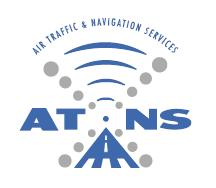 REQUEST FOR PROPOSALS: ATNS/TPQ/RFP011/23.24/TIME SYNCHRONISATION SYSTEMS THE APPOINTMENT OF A SERVICE PROVIDER FOR THE SUPPLY, DELIVERY, INSTALLATION, COMMISSIONING, MAINTENANCE, AND SUPPORT OF GLOBAL NAVIGATION SATELLITE SYSTEM (GNSS) / GLOBAL POSITIONING SYSTEM (GPS) NETWORK TIME PROTOCOL (NTP) TIME CLOCK SYNCHRONISATION SYSTEMS WITH A SYSTEM LIFECYCLE OF FIFTEEN (15)-YEARS.VOLUME 4LOGISTIC SUPPORT REQUIREMENTSJUNE 2023The information contained within this document is confidential to ATNS in all respects and it is hereby acknowledged that the information as provided shall only be used for the preparation of a response to this document.  The information furnished will not be used for any other purpose than stated and that the information will not directly or indirectly, by agent, employee or representative, be disclosed either in whole or in part, to any other third party without the express written consent by the Company or its representative.ATM			Air Traffic ManagementATNS			Air Traffic and Navigation ServicesILS			Integrated Logistics SupportLRU			Line Replacement UnitMTBF			Mean Time Before FailureMTTR			Mean Time To RecoveryPBU			Period of Beneficial UseSAT			Site Acceptance TestSLA			Service Level AgreementTable : GlossaryGeneral Instructions To BiddersThe Bidder shall submit all responses, diagrams, project management documentation and drawings according to the GENERAL INFORMATION AND INSTRUCTIONS TO BIDDERS document and in the English language.To assist Bidders only, each paragraph or article has been appended throughout with the letters “(M)”, “(D)”, “(O)” or “(I)”, to indicate whether the requirement is Mandatory, Desirable, Optional or for Information only.ALL RESPONSES TO THE REQUIREMENTS IN THIS DOCUMENT SHALL BE PROVIDED AS FOLLOWS:BIDDERS SHALL RESPOND IN FULL TO EACH ITEM IN THE FORMAT PROVIDED AND REFERENCES (CHAPTER, SECTION, PAGE NUMBER, PARAGRAPH NUMBER) TO DOCUMENTS AND RELEVANT INFORMATION SUPPORTING THE RESPONSES SHALL BE INDICATED IN THE SPACE PROVIDED. THIS INFORMATION WILL BE THE ONLY RESPONSE USED FOR THE EVALUATION AND ASSESSMENT. Responses, provided in the space allowed, that are not clear or inadequate or the lack thereof shall be interpreted as “Not Compliant” even though the compliance column is declared as “Comply” and/or the Bidder’s offer meets the requirement.  Bidders shall ensure that each response correctly addresses the requirement stated. Responses not addressing the requirement of the specific paragraph shall be interpreted as “Not Compliant”.Bidders shall declare compliance to each and every paragraph of this document in the column labelled “Compliance” as follows:C:	fully compliant		=	2 pointsPC:	partly compliant		=	1 pointNC:	not compliant		=	0 pointsNoted:	Noted and accepted (applicable to paragraphs marked as “I”, not containing requirements)Bidders shall, for paragraphs declared “PC” or “NC”, include a statement as to the nature of the variation and may supply additional supporting information in the space provided to demonstrate how the proposal may still meet the needs of ATNS.Paragraphs marked “(M)”, indicates that the requirement is mandatory and proposals that do not comply with the requirement shall be disqualified for further evaluation.Paragraphs marked “(D)”, indicates that the requirement is desirable, and the Bidder is expected to declare their level of compliance, provide a formal response and reference supporting documents.Paragraphs marked “(I)”, indicates that the requirement is for information, however the Bidder is still expected to respond and provide information if requested. Any information gathered herein may form part of the contractual terms.Paragraphs marked “(O)”, indicates that the requirement is optional, and the Bidder may decide how to respond.Maintenance Support ConceptThe system shall be maintained using the current ATNS maintenance concept, based on O, I & D maintenance levels. (D)System PerformanceThe System (including all interfaces) Availability shall be 99.95% (4.4 minutes downtime), per site, per year, on a 24 hour, 7 days per week basis, over the full system lifespan and shall support a restart time of less than 5 minutes The System Reliability, per site, over 24 hours will be 98.37%. This is equivalent to 6 system failures per site, per year. (D)DocumentationThe following documentation shall be provided: (D)Operator Manuals/DocumentsAll relevant Technical and/or Maintenance documentationConfiguration Management PlanInterface Control DocumentAs-Built DocumentTrainingThe following training shall be provided.Technical TrainingThe Contractor shall provide the following hardware and software training, to ATNS Technical personnel, at each maintenance centre, at both basic and advanced levels: (D)TheoreticalPracticalConfigurationInstallation (On-The-Job training)SparesTo achieve the required system performance, the Contractor shall recommend the required system spares for Line Replacement Units (LRUs), to support the system for its entire lifespan, clearly indicating both the low and high failure rate LRUs, on their list. (D)The system shall be supplied and delivered with a set of consumable items that will cover the first two years of operation. (D)Specialized Tools and Test EquipmentWhere relevant, the Contractor shall provide specialized tools and test equipment. (D)Period of Beneficial Use (PBU)There shall be one PBU for all the installed sites. (D)The PBU Shall start from the Site Acceptance Test (SAT) of the first installed site and will end 1 year after the SAT of the last site. (D)The warranty period and the PBU shall begin simultaneously. (D)The PBU shall validate both the Integrated Logistics Support (ILS) deliverables, which are number of spares, documentation, training and the system performance. (D)The PBU shall cater for all repairs and replacements of the system hardware, as well as all repairs/corrections or modifications to software of the complete system. (D)Maintenance Support ContractSUPPORT CONTRACT PROPOSAL: The Bidder shall provide a life-cycle Maintenance and Support Contract proposal, as per the ATNS Support Concept. The Maintenance and Support contract shall be signed concurrently with the Procurement contract and shall commence at the end of PBU. (D)MAINTENANCE SUPPORT CONTRACT LEGAL TERMS AND CONDITIONS:- The maintenance support contract standard legal terms and conditions will be concluded during Contract Negotiations. (D)SUPPORT CONTRACT PRICES: Detailed prices of the Maintenance and Support contract proposal shall only be provided in Volume 1. The rest of the Support Contract aspects, excluding pricing, shall be provided on Volume 4. (D)SERVICE & LABOUR RATES: The Contract shall indicate all labour and service rates, for both local and overseas Technical personnel, for normal working hours, weekends and public holidays. (D)PRICE ESCALATION FORMULA: The formulae used to determine the cost of all services shall be clearly indicated. The price escalation formula(e) shall clearly indicate all the related variables/elements. The price escalation formula shall be predetermined and applied for the system life cycle. (D)SYSTEM PERFORMANCE GUARANTEED: The Bidder shall propose a Support Contract that will guarantee that the specified System Performance Requirements, as mentioned in paragraph 3 (System Performance) are achieved, for the complete system life cycle. (D)SOFTWARE & HARDWARE SUPPORT: The Support shall cover the Software, firmware and Hardware failure corrections. (D)There shall be no equipment supplied that is already at End-of-Sale and/or End-of-Life at the time of contracting of the Time Synchronisation System and shall not reach End-of-Sale and/or End-of-Life within five years after contracting. (D)During the systems’ lifecycle, where any hardware item is identified to become obsolete within the following six (6) months, the vendor shall on a regular basis supply ATNS with a list of suitable replacement items which shall include all required and necessary drivers to load, all configurations that need to be changed, latest firmware to be loaded, necessary software version upgrades required, the model names and numbers of devices and components, the interfacing and protocol changes required, what procedures to follow, literally all aspects and requirements related to the replacement item in order to maintain/restore continuous system and equipment normal and full operations successfully and effectively. Any computer hardware replacements, induced by these upgrades, will be catered for by the maintenance agreement. The Bidder shall indicate compliance to this requirement. (D)The Maintenance Support Contract agreement shall address poor Contractor performance, against the maintenance contract SLA, through the enforcement of financial penalties. (D)FAILURE CORRECTION REPORT: The Support shall provide ATNS with a detailed failure correction report within 48 hours of each fault correction. (D)LRU EXPENSES: The bidder shall indicate how the cost of repairs is going to be costed during the life cycle. (D)TURN AROUND TIME (TAT): The Support shall return the LRUs/equipment to ATNS within 45 business days of receipt. (D)HELPDESK SERVICES: The Support shall provide, during working hours, Help Desk services to address technical assistance requests. (D)RESPONSE TIME: The Support shall provide technical assistance within 2 hours from the time the fault was logged. (D)RESOURCE PROVISION: The Support shall make available, within 72 hours after ATNS request, a Technical resource to the site. (D)REVISION INDEX SHEETVersionRevisionDateReason for ChangePages Affected0102/08/2022Initial DocumentAll0218/08/2022Document ReviewedAll0318/04/2023Document Reviewed AllTABLE OF CONTENTSABBREVIATIONSGLOSSARYCollective Word/sMeaning AvailabilityThe measure of a hardware or software system, subsystem or equipment operational time represented by a ratio of total actual functional time over the total time it is required or expected to function. The availability will be measured and expressed as a percentage.MTBFA measure of the reliability,  of repairable hardware or software system, subsystem or equipment items, represented by the number of functional life units measured in hours, during which all hardware or software system, subsystem or equipment perform within their specified limits in a given period of time.MTTRA measure of the maintainability, of repairable hardware or software system, subsystem or equipment items, represented by the average (mean) time measured in hours to repair or restore a failed component of a hardware or software system, subsystem or equipment.ReliabilityIt is the ability of a hardware or software system, subsystem or equipment to consistently perform according to its specifications over a specified period of time. Reliability is determined by the measure of how often an item fails in a given period of time expressed in terms of (MTBF).PBUPBU is the equivalent of a guarantee and warranty period where support validation takes place. During this period, the system is maintained as per the proposed maintenance contract, under the responsibility of the supplier and where there will be concurrent running of both the warranty and the system operation verification.ObsoleteRefers to equipment already at End-of-Sale and/or End-of-Life at the time of contracting of the Time Synchronisation System and shall not reach End-of-Sale and/or End-of-Life within five years after contracting.COMPLIANCE (C/PC/NC)[INSERT FULL RESPONSE FOR EVALUATION HERE][INSERT FULL RESPONSE FOR EVALUATION HERE][INSERT REFERENCE TO ADDITIONAL INFORMATION HERE][INSERT REFERENCE TO ADDITIONAL INFORMATION HERE]COMPLIANCE (C/PC/NC)[INSERT FULL RESPONSE FOR EVALUATION HERE][INSERT FULL RESPONSE FOR EVALUATION HERE][INSERT REFERENCE TO ADDITIONAL INFORMATION HERE][INSERT REFERENCE TO ADDITIONAL INFORMATION HERE]COMPLIANCE (C/PC/NC)[INSERT FULL RESPONSE FOR EVALUATION HERE][INSERT FULL RESPONSE FOR EVALUATION HERE][INSERT REFERENCE TO ADDITIONAL INFORMATION HERE][INSERT REFERENCE TO ADDITIONAL INFORMATION HERE]COMPLIANCE (C/PC/NC)[INSERT FULL RESPONSE FOR EVALUATION HERE][INSERT FULL RESPONSE FOR EVALUATION HERE][INSERT REFERENCE TO ADDITIONAL INFORMATION HERE][INSERT REFERENCE TO ADDITIONAL INFORMATION HERE]COMPLIANCE (C/PC/NC)[INSERT FULL RESPONSE FOR EVALUATION HERE][INSERT FULL RESPONSE FOR EVALUATION HERE][INSERT REFERENCE TO ADDITIONAL INFORMATION HERE][INSERT REFERENCE TO ADDITIONAL INFORMATION HERE]COMPLIANCE (C/PC/NC)[INSERT FULL RESPONSE FOR EVALUATION HERE][INSERT FULL RESPONSE FOR EVALUATION HERE][INSERT REFERENCE TO ADDITIONAL INFORMATION HERE][INSERT REFERENCE TO ADDITIONAL INFORMATION HERE]COMPLIANCE (C/PC/NC)[INSERT FULL RESPONSE FOR EVALUATION HERE][INSERT FULL RESPONSE FOR EVALUATION HERE][INSERT REFERENCE TO ADDITIONAL INFORMATION HERE][INSERT REFERENCE TO ADDITIONAL INFORMATION HERE]COMPLIANCE (C/PC/NC)[INSERT FULL RESPONSE FOR EVALUATION HERE][INSERT FULL RESPONSE FOR EVALUATION HERE][INSERT REFERENCE TO ADDITIONAL INFORMATION HERE][INSERT REFERENCE TO ADDITIONAL INFORMATION HERE]COMPLIANCE (C/PC/NC)[INSERT FULL RESPONSE FOR EVALUATION HERE][INSERT FULL RESPONSE FOR EVALUATION HERE][INSERT REFERENCE TO ADDITIONAL INFORMATION HERE][INSERT REFERENCE TO ADDITIONAL INFORMATION HERE]COMPLIANCE (C/PC/NC)[INSERT FULL RESPONSE FOR EVALUATION HERE][INSERT FULL RESPONSE FOR EVALUATION HERE][INSERT REFERENCE TO ADDITIONAL INFORMATION HERE][INSERT REFERENCE TO ADDITIONAL INFORMATION HERE]COMPLIANCE (C/PC/NC)[INSERT FULL RESPONSE FOR EVALUATION HERE][INSERT FULL RESPONSE FOR EVALUATION HERE][INSERT REFERENCE TO ADDITIONAL INFORMATION HERE][INSERT REFERENCE TO ADDITIONAL INFORMATION HERE]COMPLIANCE (C/PC/NC)[INSERT FULL RESPONSE FOR EVALUATION HERE][INSERT FULL RESPONSE FOR EVALUATION HERE][INSERT REFERENCE TO ADDITIONAL INFORMATION HERE][INSERT REFERENCE TO ADDITIONAL INFORMATION HERE]COMPLIANCE (C/PC/NC)[INSERT FULL RESPONSE FOR EVALUATION HERE][INSERT FULL RESPONSE FOR EVALUATION HERE][INSERT REFERENCE TO ADDITIONAL INFORMATION HERE][INSERT REFERENCE TO ADDITIONAL INFORMATION HERE]COMPLIANCE (C/PC/NC)[INSERT FULL RESPONSE FOR EVALUATION HERE][INSERT FULL RESPONSE FOR EVALUATION HERE][INSERT REFERENCE TO ADDITIONAL INFORMATION HERE][INSERT REFERENCE TO ADDITIONAL INFORMATION HERE]COMPLIANCE (C/PC/NC)[INSERT FULL RESPONSE FOR EVALUATION HERE][INSERT FULL RESPONSE FOR EVALUATION HERE][INSERT REFERENCE TO ADDITIONAL INFORMATION HERE][INSERT REFERENCE TO ADDITIONAL INFORMATION HERE]COMPLIANCE (C/PC/NC)[INSERT FULL RESPONSE FOR EVALUATION HERE][INSERT FULL RESPONSE FOR EVALUATION HERE][INSERT REFERENCE TO ADDITIONAL INFORMATION HERE][INSERT REFERENCE TO ADDITIONAL INFORMATION HERE]COMPLIANCE (C/PC/NC)[INSERT FULL RESPONSE FOR EVALUATION HERE][INSERT FULL RESPONSE FOR EVALUATION HERE][INSERT REFERENCE TO ADDITIONAL INFORMATION HERE][INSERT REFERENCE TO ADDITIONAL INFORMATION HERE]COMPLIANCE (C/PC/NC)[INSERT FULL RESPONSE FOR EVALUATION HERE][INSERT FULL RESPONSE FOR EVALUATION HERE][INSERT REFERENCE TO ADDITIONAL INFORMATION HERE][INSERT REFERENCE TO ADDITIONAL INFORMATION HERE]COMPLIANCE (C/PC/NC)[INSERT FULL RESPONSE FOR EVALUATION HERE][INSERT FULL RESPONSE FOR EVALUATION HERE][INSERT REFERENCE TO ADDITIONAL INFORMATION HERE][INSERT REFERENCE TO ADDITIONAL INFORMATION HERE]COMPLIANCE (C/PC/NC)[INSERT FULL RESPONSE FOR EVALUATION HERE][INSERT FULL RESPONSE FOR EVALUATION HERE][INSERT REFERENCE TO ADDITIONAL INFORMATION HERE][INSERT REFERENCE TO ADDITIONAL INFORMATION HERE]COMPLIANCE (C/PC/NC)[INSERT FULL RESPONSE FOR EVALUATION HERE][INSERT FULL RESPONSE FOR EVALUATION HERE][INSERT REFERENCE TO ADDITIONAL INFORMATION HERE][INSERT REFERENCE TO ADDITIONAL INFORMATION HERE]COMPLIANCE (C/PC/NC)[INSERT FULL RESPONSE FOR EVALUATION HERE][INSERT FULL RESPONSE FOR EVALUATION HERE][INSERT REFERENCE TO ADDITIONAL INFORMATION HERE][INSERT REFERENCE TO ADDITIONAL INFORMATION HERE]COMPLIANCE (C/PC/NC/NOTED)[INSERT FULL RESPONSE FOR EVALUATION HERE][INSERT FULL RESPONSE FOR EVALUATION HERE][INSERT REFERENCE TO ADDITIONAL INFORMATION HERE][INSERT REFERENCE TO ADDITIONAL INFORMATION HERE]COMPLIANCE (C/PC/NC/NOTED)[INSERT FULL RESPONSE FOR EVALUATION HERE][INSERT FULL RESPONSE FOR EVALUATION HERE][INSERT REFERENCE TO ADDITIONAL INFORMATION HERE][INSERT REFERENCE TO ADDITIONAL INFORMATION HERE]COMPLIANCE (C/PC/NC/NOTED)[INSERT FULL RESPONSE FOR EVALUATION HERE][INSERT FULL RESPONSE FOR EVALUATION HERE][INSERT REFERENCE TO ADDITIONAL INFORMATION HERE][INSERT REFERENCE TO ADDITIONAL INFORMATION HERE]COMPLIANCE (C/PC/NC/NOTED)[INSERT FULL RESPONSE FOR EVALUATION HERE][INSERT FULL RESPONSE FOR EVALUATION HERE][INSERT REFERENCE TO ADDITIONAL INFORMATION HERE][INSERT REFERENCE TO ADDITIONAL INFORMATION HERE]COMPLIANCE (C/PC/NC/NOTED)[INSERT FULL RESPONSE FOR EVALUATION HERE][INSERT FULL RESPONSE FOR EVALUATION HERE][INSERT REFERENCE TO ADDITIONAL INFORMATION HERE][INSERT REFERENCE TO ADDITIONAL INFORMATION HERE]COMPLIANCE (C/PC/NC/NOTED)[INSERT FULL RESPONSE FOR EVALUATION HERE][INSERT FULL RESPONSE FOR EVALUATION HERE][INSERT REFERENCE TO ADDITIONAL INFORMATION HERE][INSERT REFERENCE TO ADDITIONAL INFORMATION HERE]